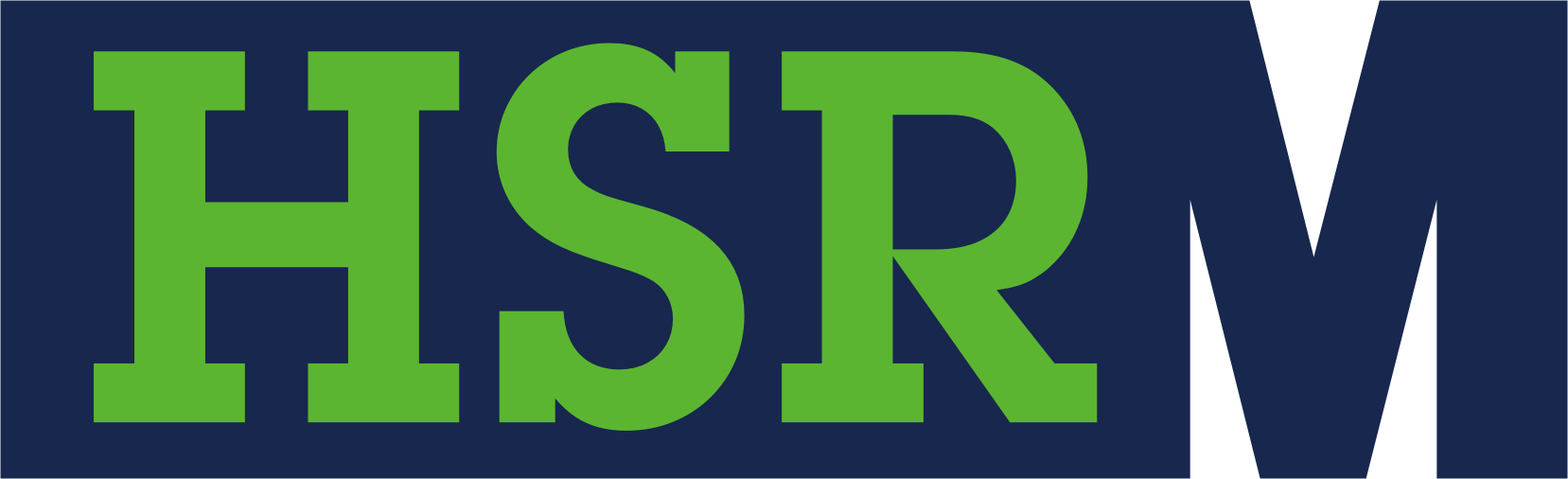 Hospodářská a sociální rada Mostecka, z. s.Budovatelů 2532434 01 MostRegionální tripartita v lednu řešila dopravuNosným tématem lednového jednání Hospodářské a sociální rady Mostecka (HSRM) byla doprava. Už v prosinci totiž regionální tripartita shromáždila podněty od svých členů k této problematice, aby mohly posloužit jako podklady pro lednové jednání krajské hospodářské a sociální rady se zástupci Ústeckého kraje, Ministerstva dopravy 
a Ředitelství silnic a dálnic. Problematika dopravy je už od dob vzniku Hospodářské a sociální rady jednou z priorit regionu. Nejde ale výhradně o dopravní obslužnost, ale také o bezpečnost a řešení hlučnosti v obcích a městech. Na řešení hlučnosti a bezpečnosti poukazuje dlouhodobě například obec Želenice v souvislosti s provozem na komunikaci I/13 v úseku mezi Mostem a Bílinou. Obdobné problémy požaduje řešit i obec Korozluky na komunikaci I/15. Už v listopadu podpořila regionální tripartita přesunutí železniční zastávky Most – Minerva, případně vznik nové vlakové zastávky u Podkrušnohorského technického muzea. Členy rovněž HSRM zajímá, v jakém stádiu se nacházejí projekty, o nichž se hovoří již delší čas. Jde například obchvat obce Havraň, zkapacitnění silnice I/27 spojující Most a Litvínov, případně modernizace uzlu železniční trati Rudolice – Most.Z dalších bodů jednání členové HSRM schválili pravidla a formulář žádosti o poskytnutí dotace z Odborné komise pro kulturu. Pravidla a žádost se oproti loňskému roku nezměnily. Příjemce podpory nemusí být členem HSRM, v případě většího počtu žádostí o dotaci ale mají přednostní právo na finanční podporu členové regionální tripartity. Žádosti je možné podávat celoročně, nejpozději však do konce listopadu. Čerpání dotace ale musí proběhnout do konce kalendářního roku. Pravidla s žádostí jsou umístěna na webu HSRM: http://www.hsr-uk.cz/hsr-m/komise-kultura.html__________________________________________________________________________ Hospodářská a sociální rada Mostecka, z. s. vznikla v březnu roku 1999 jako apolitické občanské sdružení, jehož členy jsou fyzické a právnické osoby, instituce státní nebo veřejné správy, které žijí nebo působí na Mostecku. V současnosti má 55 členů. Hospodářská 
a sociální rada Mostecka, z. s. je členem Hospodářské a sociální rady Ústeckého kraje z. s., která sdružuje sedm okresních sdružení působících v rámci kraje.